Prilog  3                                      ČAMAC ZA ŽABENiko na plaži nije imao tako lijep slamni šeširic kao Jasna. Od jutra ga nije skidala s glave. Skidala ga je samo jednom da ga gleda i da mu se divi. Ali vjetar dune jače i odnese njen šeširić. Jasna zaplače gledajući kako se njen šeširić spušta ka vodi.Rekla sam ti da ga čuvaš od vjetra – blago je prekori majka.Priđu ogradi mosta i vide kako rijeka nosi šeširić sve dalje i dalje. Ne plači – kaže mama. – Tvoj šeširić će poslužiti žabama kao čamac.Kako to? – obrisa Jasna suze i radoznalo podiže pogled. Sad će žabe da se popnu na šešir – nastavi mama _ a rijeka će ih odnijeti sve do mora. Zatim će ih vjetar, kao malu jedrilicu, goniti po morima i okeanima. Ko zna dokle će stići! One mnogo vole da putuju.Jasna nije više plakala. U mislima je putovala sa žabama u neobičnom čamcu. 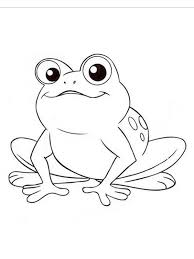 